Für Ihre Reservierung bitte ausfüllen und an contact@ufe-berlin.com zusenden / Veuillez bien remplir ce formulaire de réservation et l’envoyer à contact@ufe-berlin.com - Briefadresse / ou par Post : UFE Berlin - Postfach 27 01 02 - 13471 Berlin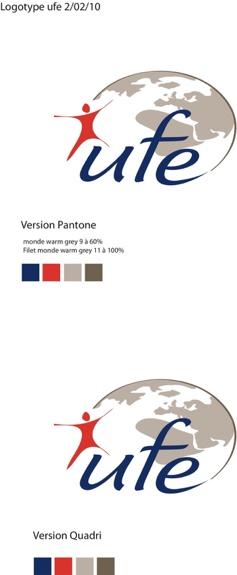 Union des Français de l’Étranger de BerlinRéservationMercredi 13 Juillet 2022Mess « Casino » Julius Leber Caserne BerlinUnion des Français de l’Étranger de BerlinRéservationMercredi 13 Juillet 2022Mess « Casino » Julius Leber Caserne BerlinUnion des Français de l’Étranger de BerlinRéservationMercredi 13 Juillet 2022Mess « Casino » Julius Leber Caserne BerlinUnion des Français de l’Étranger de BerlinRéservationMercredi 13 Juillet 2022Mess « Casino » Julius Leber Caserne BerlinUnion des Français de l’Étranger de BerlinRéservationMercredi 13 Juillet 2022Mess « Casino » Julius Leber Caserne BerlinUnion des Français de l’Étranger de BerlinRéservationMercredi 13 Juillet 2022Mess « Casino » Julius Leber Caserne BerlinUnion des Français de l’Étranger de BerlinRéservationMercredi 13 Juillet 2022Mess « Casino » Julius Leber Caserne BerlinUnion des Français de l’Étranger de BerlinRéservationMercredi 13 Juillet 2022Mess « Casino » Julius Leber Caserne BerlinVornamePrénomVornamePrénomVornamePrénomVornamePrénomNameNomGeburtsdatumDate de naissancePersonalausweisnummerN° de CNI ou PasseportUFE MitgliedMembre UFEMilitärMilitaireEtudiantStudentEnfant 1 à 12 ansKind von1 bis 12 JahreGastNon-membresEnfant 1 à 12 ansKind von1 bis 12 JahreGesamt Überweisung bisTotal à virer jusqu‘au08.07.2022Gesamt Überweisung bisTotal à virer jusqu‘au08.07.2022Gesamt Überweisung bisTotal à virer jusqu‘au08.07.2022Gesamt Überweisung bisTotal à virer jusqu‘au08.07.2022Gesamt Überweisung bisTotal à virer jusqu‘au08.07.2022Compte : UFE BerlinBanque : CommerzbankIBAN : DE48120400000072562200Compte : UFE BerlinBanque : CommerzbankIBAN : DE48120400000072562200TOTALEuroEuroEuro                 Nom et Adresse :                 Nom et Adresse :                 Nom et Adresse :                 Nom et Adresse :                 Nom et Adresse :                 Nom et Adresse :                 Nom et Adresse :                 Nom et Adresse :Reserviert von:Réservé par :Reserviert von:Réservé par :Reserviert von:Réservé par :Reserviert von:Réservé par :E-mail :E-mail :E-mail :E-mail :Bei Anreise mit dem Auto geben Sie bitte das Autokennzeichen an:Si vous arrivez en voiture, veuillez indiquer le numéro de plaque d'immatriculation :Bei Anreise mit dem Auto geben Sie bitte das Autokennzeichen an:Si vous arrivez en voiture, veuillez indiquer le numéro de plaque d'immatriculation :Bei Anreise mit dem Auto geben Sie bitte das Autokennzeichen an:Si vous arrivez en voiture, veuillez indiquer le numéro de plaque d'immatriculation :Bei Anreise mit dem Auto geben Sie bitte das Autokennzeichen an:Si vous arrivez en voiture, veuillez indiquer le numéro de plaque d'immatriculation :Bei Anreise mit dem Auto geben Sie bitte das Autokennzeichen an:Si vous arrivez en voiture, veuillez indiquer le numéro de plaque d'immatriculation :